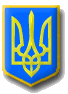 ЛИТОВЕЗЬКА    СІЛЬСЬКА РАДАВОЛИНСЬКА ОБЛАСТЬ, ІВАНИЧІВСЬКИЙ     РАЙОН                                            Сьомого скликанняР І Ш Е Н Н ЯВід  27 вересня  2019 року                 с.Литовеж                                     № 30/1 Про затвердження порядку денноготридцятої сесії  сільської радисьомого скликання Відповідно до п.14 ст.46 Закону України  «Про місцеве самоврядування в Україні», Литовезька сільська рада ВИРІШИЛА: Затвердити для розгляду тридцятої сесії сільської ради сьомого скликання такий  Порядок денний:1.Про затвердження порядку денного тридцятої сесії сільської ради сьомого скликання.Доповідач: О.Л.Касянчук – секретар ради.2. Про внесення змін в рішення №22-2/3 від 22.12.2018 року Литовезької сільської ради «Про  бюджет Литовезької об’єднаної територіальної громади на  2019 рік».Доповідач: Ю.В.Новосад – в.о. начальника відділу фінансів.3. Про  організацію харчування  у загальноосвітніх закладах  громади  у І семестрі 2019-2020 н.р.Доповідач: О.Л.Касянчук – секретар ради.4. Про  внесення змін до  штатного  розпису Заболотцівського ліцею та Литовезького  ліцею імені Володимира Якобчука.Доповідач: О.Л.Касянчук – секретар ради.5. Про припинення діяльності ДНЗ з сезонним перебуванням дітей «Промінець» шляхом ліквідації.Доповідач: Г.Ф.Гресь  - заступник сільського голови з гуманітарних питань.6. Про припинення діяльності   ДНЗ з сезонним перебуванням дітей с. Заставне шляхом ліквідації.Доповідач: Г.Ф.Гресь  - заступник сільського голови з гуманітарних питань.7. Про звернення до народного депутата України Ігоря Гузя, Асоціації об’єднаних територіальних громад, «Асоціації голів ОТГ Волині», голови  Волинської обласної державної адміністрації та  голови Волинської обласної ради.Доповідач: О.Л.Касянчук – секретар ради.8. Про затвердження Програми проведення  лікувально-профілактичних заходів проти незаразних,  інфекційних захворювань тварин та фінансової підтримкидержавних установ ветеринарної медицини Іваничівського  району на 2019 рік.Доповідач: О.Л.Касянчук – секретар ради.9. Про надання дозволу на виготовлення проекту із землеустрою щодо відведення  земельної ділянки в оренду для обслуговування кормоцеху з ямоювул. Низова, 18, с.Біличі.Доповідач: Б.Є.Кирпичов – начальник відділу земельних відносин, комунальної власності, містобудування, архітектури, соціально-економічного розвитку та інвестицій.10. Про надання дозволу на розробку проекту землеустрою щодо відведенняземельної ділянки у власність гр. Войтовичу М.В. для ведення особистого селянського господарства в с.Заставне.Доповідач: Б.Є.Кирпичов – начальник відділу земельних відносин, комунальної власності, містобудування, архітектури, соціально-економічного розвитку та інвестицій.11. Про надання дозволу на розробку проекту землеустрою щодо відведенняземельної ділянки у власність гр. Лобаю А.М. для ведення особистого селянського господарства  в межах с.Кречів.Доповідач: Б.Є.Кирпичов – начальник відділу земельних відносин, комунальної власності, містобудування, архітектури, соціально-економічного розвитку та інвестицій.12. Про надання дозволу на розробку  проекту землеустрою щодо відведенняземельної ділянки у власність  гр. Михалюк Л.В. для ведення особистого селянського господарства в с.Біличі.Доповідач: Б.Є.Кирпичов – начальник відділу земельних відносин, комунальної власності, містобудування, архітектури, соціально-економічного розвитку та інвестицій.13. Про надання дозволу на розробку  проекту землеустрою щодо відведенняземельної ділянки у власність  гр. Світлицькому Ю.Я. за межами с.Литовеж.Доповідач: Б.Є.Кирпичов – начальник відділу земельних відносин, комунальної власності, містобудування, архітектури, соціально-економічного розвитку та інвестицій.14. Про надання дозволу на розробку проекту землеустрою щодо відведенняземельної ділянки у власність гр. Силці В.В. для ведення особистого селянського господарства за межами с.Заставне.Доповідач: Б.Є.Кирпичов – начальник відділу земельних відносин, комунальної власності, містобудування, архітектури, соціально-економічного розвитку та інвестицій.15. Про надання дозволу на розробку проекту землеустрою щодо відведенняземельної ділянки у власність гр. Силка О.Б. для ведення особистого селянського господарства в с.Заставне.Доповідач: Б.Є.Кирпичов – начальник відділу земельних відносин, комунальної власності, містобудування, архітектури, соціально-економічного розвитку та інвестицій.16. Про надання дозволу на розробку проекту землеустрою щодо відведенняземельної ділянки у власність гр. Цекот О.М. для ведення особистого  селянського господарства за межами с.Заставне.Доповідач: Б.Є.Кирпичов – начальник відділу земельних відносин, комунальної власності, містобудування, архітектури, соціально-економічного розвитку та інвестицій.17. Про надання дозволу на виготовлення проекту із землеустрою щодо відведення земельної ділянки в оренду для  городництва за межами с.Заставне гр. Дем’янчуку В.В.Доповідач: Б.Є.Кирпичов – начальник відділу земельних відносин, комунальної власності, містобудування, архітектури, соціально-економічного розвитку та інвестицій.18. Про надання дозволу на виготовлення  проекту із землеустрою щодо відведення земельної ділянки в оренду для  городництва за межами с.Заставне гр. Дем’янчуку І.В.Доповідач: Б.Є.Кирпичов – начальник відділу земельних відносин, комунальної власності, містобудування, архітектури, соціально-економічного розвитку та інвестицій.19. Про надання дозволу на виготовлення проекту із землеустрою щодо відведення земельної ділянки в оренду для  городництва за межами с.Заставне гр. Дем’янчуку М.В.Доповідач: Б.Є.Кирпичов – начальник відділу земельних відносин, комунальної власності, містобудування, архітектури, соціально-економічного розвитку та інвестицій.20. Про надання дозволу на виготовлення проекту із землеустрою щодо відведення земельної ділянки в оренду для  городництва за межами с.Заболотці гр. Клину А.Л.Доповідач: Б.Є.Кирпичов – начальник відділу земельних відносин, комунальної власності, містобудування, архітектури, соціально-економічного розвитку та інвестицій.21. Про надання дозволу на виготовлення проекту із землеустрою щодо відведення земельної ділянки в оренду для  городництва за межами с.Заболотці гр. Конон С.В.Доповідач: Б.Є.Кирпичов – начальник відділу земельних відносин, комунальної власності, містобудування, архітектури, соціально-економічного розвитку та інвестицій.22. Про внесення  змін до рішення   Мовниківської сільської ради від 28.11.2012 року  №14/7 «Про затвердження технічної документації із землеустрою по складанню державного акту на право власності на земельні ділянки» .Доповідач: Б.Є.Кирпичов – начальник відділу земельних відносин, комунальної власності, містобудування, архітектури, соціально-економічного розвитку та інвестицій.23. Про затвердження технічної документації із землеустрою щодо встановлення (відновлення) меж земельної ділянки в натурі (на місцевості) гр. Бондарчук М.І. для будівництва та обслуговування житлового будинку, господарських будівель і споруд в межах с.Заставне.Доповідач: Б.Є.Кирпичов – начальник відділу земельних відносин, комунальної власності, містобудування, архітектури, соціально-економічного розвитку та інвестицій.24.  Про затвердження технічної документації із землеустрою щодо встановлення меж  земельної ділянки в натурі (на місцевості) гр. Гаврилюк О.П. для ведення особистого селянського господарства за межами с.Литовеж.Доповідач: Б.Є.Кирпичов – начальник відділу земельних відносин, комунальної власності, містобудування, архітектури, соціально-економічного розвитку та інвестицій.25. Про затвердження технічної документації із землеустрою щодо встановлення (відновлення) меж земельної ділянки в натурі (на місцевості) гр. Мороз-Новосаду Б.О. для будівництва та  обслуговування житлового будинку, господарських будівель і споруд в межах с.Литовеж.Доповідач: Б.Є.Кирпичов – начальник відділу земельних відносин, комунальної власності, містобудування, архітектури, соціально-економічного розвитку та інвестицій.26. Про затвердження технічної документації із землеустрою щодо встановлення (відновлення) меж  земельної ділянки в натурі (на місцевості) гр. Хахулі В.Б. для будівництва та  обслуговування житлового будинку, господарських будівель і споруд в межах с.Заставне.Доповідач: Б.Є.Кирпичов – начальник відділу земельних відносин, комунальної власності, містобудування, архітектури, соціально-економічного розвитку та інвестицій.27. Про надання дозволу на розроблення  детального плану території земельної ділянки для будівництва та обслуговування житлового будинку, господарських будівель і споруд  в с.Литовеж по вул.Лесі Українки.Доповідач: Б.Є.Кирпичов – начальник відділу земельних відносин, комунальної власності, містобудування, архітектури, соціально-економічного розвитку та інвестицій.28. Про надання дозволу на виготовлення технічної  документації із  землеустрою щодо встановлення  меж земельної ділянки в натурі (на місцевості) громадянці Рудь Т.М. для ведення особистого селянського господарства (пай).Доповідач: Б.Є.Кирпичов – начальник відділу земельних відносин, комунальної власності, містобудування, архітектури, соціально-економічного розвитку та інвестицій.29. Про надання дозволу на розробку проектів землеустрою щодо відведення земельних ділянок у користування на умовах оренди.Доповідач: Б.Є.Кирпичов – начальник відділу земельних відносин, комунальної власності, містобудування, архітектури, соціально-економічного розвитку та інвестицій.30. Про звільнення від сплати  земельного податку бюджетних установу 2020 році.Доповідач: Б.Є.Кирпичов – начальник відділу земельних відносин, комунальної власності, містобудування, архітектури, соціально-економічного розвитку та інвестицій.31. Про затвердження розпоряджень, виданих сільським головою в міжсесійний період.Доповідач: Ю.В.Новосад – в.о. начальника відділу фінансів.32. Про звіт про роботу  КП «КГ Литовезької сільської ради»Доповідач: Ю.О. Глушнюк – начальник КП «КГ Литовезької сільської ради».33. Про затвердження проекту землеустрою щодо відведення земельної ділянки комунальної власності площею 13.103 га, кадастровий номер 0721182201:01:001:0064 в  с. Заставне та продаж права оренди вищевказаної земельної ділянки з аукціону.Доповідач: Б.Є.Кирпичов – начальник відділу земельних відносин, комунальної власності, містобудування, архітектури, соціально-економічного розвитку та інвестицій.34.РізнеСільський голова                                                                               І.Іванчук